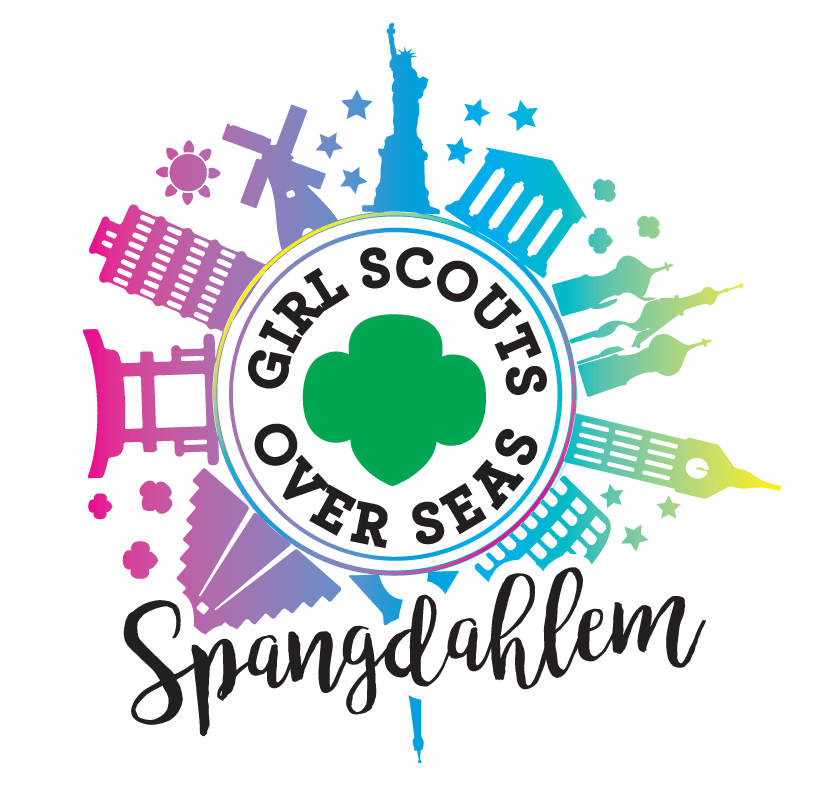 Date:______________________Girl Scout Hut: Clean-Up ListPlease remember if the hut is not cleaned properly you will be called back to do it again, and/or charged a cleaning fee that will be taken out of your troop account.A Girl Scout always leaves a place better than she finds it.Please check off on each of the listed responsibilities as they are completed:All tables are wiped offSweep floors usedDamp mop all floors used (after sweeping)Clean off white boardsFlush bathroom toiletsWipe out both sinks in bathroomMake sure any dishes in sink are washed and left to dryAny food left in the refrigerator is marked and dated properly N/A____All trash cans are empty and the liner has been replaced Wipe off kitchen countersAny kitchen appliance used is back in its place and unplugged OR turned off All windows are closed All cleaning supplies and equipment are back in their original areaWaiting area is left tidyTurn off all lightsClose and lock all doors: Leader Office____ Upstairs door_____ Front door_____ All trash has been picked up outside of the hutTrash has been taken to the dumpster Sign-Out Lounge RoomMountain RoomBlue RoomLeader OfficeKitchen Space(check room(s) used) I have made sure everything on this list has been completed and we have done the best job possible.Signed: ______________________a Girl from Troop ______              ______________________an Adult from Troop _____Please use the back of this clean-up list to report any damage and for any comments about your meeting at the hut.  We hope you had a great time and are looking forward to your next meeting.Please place in the OC mailbox when completed.Thank you,Your OCMT 